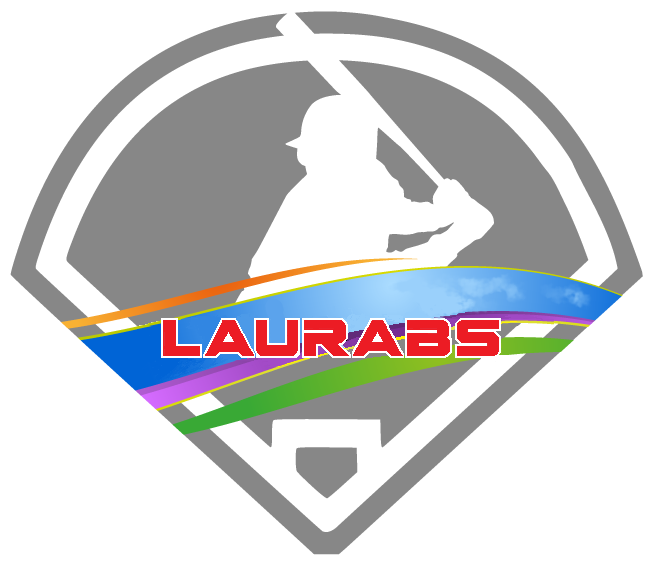 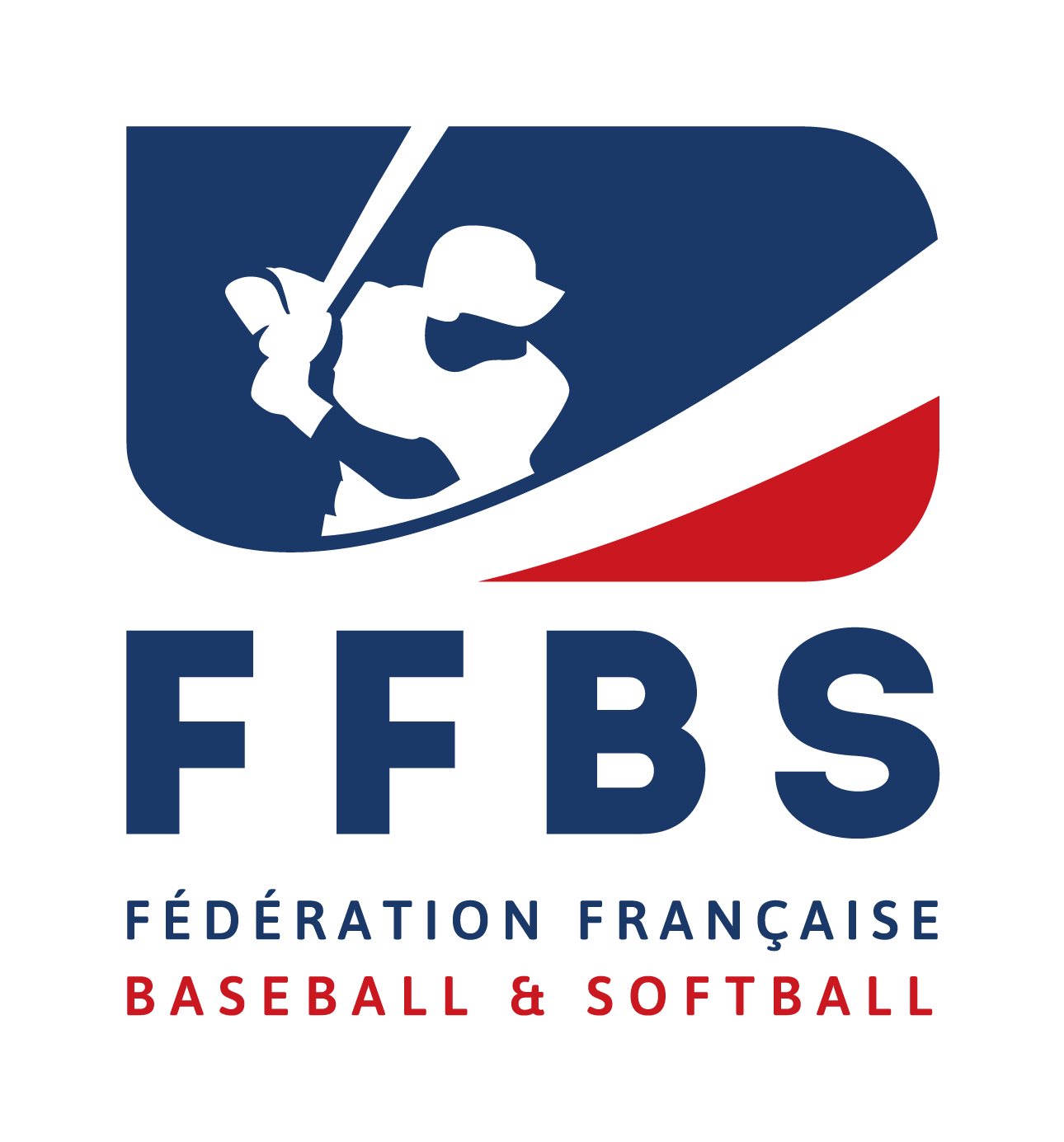 LIGUE AUVERGNE RHONE ALPES BASEBALL SOFTBALLJ’atteste par la présente, renoncer aux rencontres citées ci-dessus en déclarant forfait. Pour l’équipe de ……………………………………….., club de ……..………….………………………………………..Date et lieu :Pour l’équipe forfaite, le manager : ……………………………………………………….. (Nom, Prénom)Rappel:Article 19 : DES FORFAITS ET RENONCEMENTSAfin d’éviter des déplacements inutiles, une équipe peut se déclarer forfait avant une rencontre.Une équipe ne peut déclarer un forfait plus de 72 heures avant la rencontre.Une équipe qui se déclare forfait avant la rencontre devra remplir et signer le formulaire de forfait et l’adresser à la commission sportive régionale et au manager de l’équipe adverse.Une feuille de match sera rédigée par le manager adverse (1 feuille par match).Le manager adverse devra adresser le formulaire de forfait rempli et signé, avec les feuilles de matchs à la commission sportive régionale.Si aucune feuille de match n’est établie, un double forfait sera prononcé.Retour du formulaire à:La Commission Régionale Sportive Baseball de la Ligue Auvergne Rhône AlpesContact Président: Vincent DUPUY – 06 74 82 83 76 – vince.tr77@gmail.com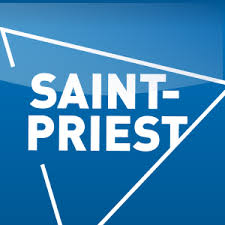 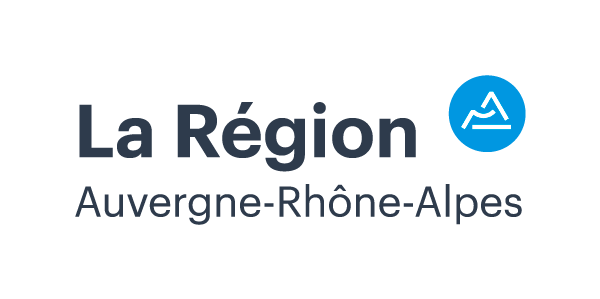 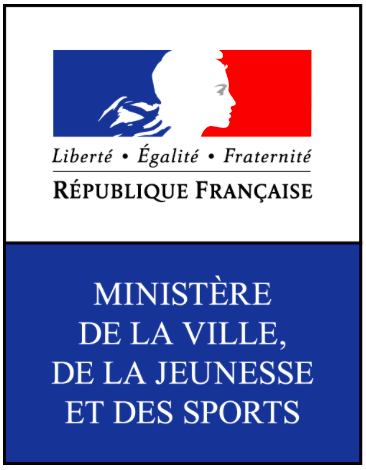 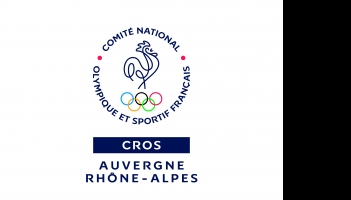 CODES RENCONTRESDATE DU MATCHTERRAINCHAMPIONNATCATEGORIE